Základná škola s materskou školou Dávida Mészárosa  - Mészáros Dávid AlapiskolaésÓvoda, Školský objekt 888, 925 32 Veľká Mača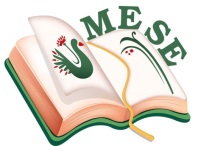 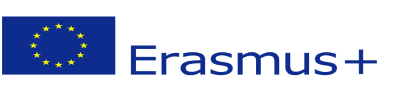 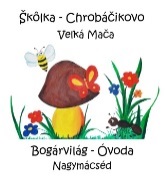 Názov projektu - a projekt címe: Mesévelegyüttsegítsükazegészséget! Zmluva číslo – a szerződésszáma: 2018 – 1- HU01 – KA229 – 047862_5Plán činnostiTéma: „ Žiar svetlo!“ - Pochopenie  duchovného obsahu Vianoc a Adventu, nájsť  vlastné  vnútorné svetlo - Vianoce vo svete! - Multikulturálna výchova s rozprávkou. Aktivity: Deň sv. Lucie v našej škôlkeZúčastnená organizáciaZákladná škola s materskou školou Dávida Mészárosa – Škôlka ChrobáčikovoZákladná škola s materskou školou Dávida Mészárosa -  žiaci zo školyDátum: 13. 12.2018Organizačná zodpovednosť:Silvia BrédováAnna RózsováEva BittóováMonika LanczováZákladná škola s materskou školou Dávida Mészárosa  - Mészáros Dávid AlapiskolaésÓvoda, Základná škola s materskou školou Dávida Mészárosa  - Mészáros Dávid AlapiskolaésÓvoda, Príprava činnosti:Advent – obdobie duchovnej prípravy predvianočného obdobia skrýva v sebe rôzne sviatky. Medzi ne patrí aj sviatok sv. Lucie. Deťom sme priblížili  ľudové tradície tohto sviatku. Spoločne sme sa pustili do výroby  kalendára sv. Lucie. Od 13-eho decembra /deň sv. Lucie/ do Vianoc sme sledovali  počasie a každý deň sme zaznamenali do kalendára aktuálne počasie, ktoré nám predurčí počasie na ďalší rok podľa mesiacov.Realizácia činnosti:V rannom kruhu deti dramatizovali rozprávku zo zbierky Bajzáth Márie „Šťastná rodina“. Deťom sme spestrili tento sviatok s pesničkami a básničkami, ktoré tematicky súvisia s týmto sviatkom, ako napr. „Panna Lucia ide na studňu“. Maďarská ľudová tradícia opisuje Luciu, ako veľmi škaredú starú ženu, alebo ženu zahalenú do bielej plachty. Potrestala tých, ktorí práve prali, šili, tkali alebo piekli chlebík. Neoplatilo sa ani zapožičať si niečo, lebo sa to mohlo dostať do rúk bosoriek. Tradície sv. Lucie k nám priniesli aj školáci a našim spoločným programom sme navštívili Usilovných mravčekov, Motýliky a aj pani kuchárky – popriali sme im všetko najlepšie. So školákmi sme sa zabávali veľmi dobre, spoločne sme zasadili pšenicu Lucie, ktorá nám bude slúžiť, ako ikebana na vianočnom stole a nakoniec sme spoločne pripravili aj elixír bohatstva.Reflexia:S pesničkou „Luca, Luca, kitty – kotty“ sme popriali každému všetko najlepšie a všade sme dostali aj malé odmeny. Deti sme oboznámili s našimi tradíciami a dozvedeli sa, že cieľom tohto sviatku bolo, aby sliepky bohato znášali vajíčka, aby rodiny  žili v zdraví, v bohatstve a v šťastí.13.12.2018, Vo Veľkej Mači                                                                                                                  Silvia Brédová                                                                                                                   koordinátorka projektu                                                                                                                 ...............................SprávaSprávaCieľ činnosti:Ponúkať zážitkové aktivity.Poznať Ľudové tradície v predvianočnom období: Sviatok svätej LucieTradície na sv.Luciu – detské dramatické hryVytváranie vianočnej atmosféryPlnenie úloh:Vnímať dôležitosť a odkaz vianočných sviatkov pre ľudí, súdržnosť rodiny, emocionálne prežívanie.Rozvíjanie sociálnych kompetencií: spoločenské vzťahy, pozitívne postojeSpoločná príprava na sviatky, obdarúvanie, emocionálne prežívanie, súdržnosť rodínRozvíjať poznávacie schopnosti: rozhovorom o činnostiach.Motivovať deti, aby vystupovali bez zábran, aby túžili vykonať ponúknutú činnosťNapodobniť rečový vzor dospeléhoRozvíjať priestorovú predstavivosť a orientáciu v priestoreSpievať intonačne čisto a rytmicky správneVnímať dôležitosť a odkaz vianočných sviatkov pre ľudí, súdržnosť rodiny, emocionálne prežívanie.Rozvíjanie sociálnych kompetencií: spoločenské vzťahy, pozitívne postojeSpoločná príprava na sviatky, obdarúvanie, emocionálne prežívanie, súdržnosť rodínRozvíjať poznávacie schopnosti: rozhovorom o činnostiach.Motivovať deti, aby vystupovali bez zábran, aby túžili vykonať ponúknutú činnosťNapodobniť rečový vzor dospeléhoRozvíjať priestorovú predstavivosť a orientáciu v priestoreSpievať intonačne čisto a rytmicky správneOrganizácia:Zabezpečenie priestorových podmienok. Zabezpečenie potrebných materiálnych podmienokPomôcky:Kostýmy, prísady do „ELIXÍRU  BOHATSTVA“ –čaj, ovocie, koreninyAktivity:Ľudové hry: Zvyky na sviatok sv.  LucieVýroba kalendára sv. Lucie